eisz adatbázis igények 2025A ………………………………………………………………………….. nevében jelezzük szakmai igényeinket az EISZ Nemzeti Program alább felsorolt 2025. évi előfizetéses szolgáltatásaira. Az igények bejelentése nem jelent kötelezettségvállalást. Az EISZ Titkárság munkatársai az intézményi igények ismeretében kérnek a szolgáltatóktól indikatív árajánlatot, illetve az EISZ Programtanács 2025 júniusában dönt az állami támogatás mértékéről. Az igényfelmérőben szereplő címlisták tájékoztató jellegűek, az év folyamán kisebb változások előfordulhatnak.Az egyes szolgáltatások hozzáférését az EISZ Titkárság kizárólag sikeres közbeszerzési eljárás esetén tudja biztosítani. MELLÉKLET 1 	GALE OneFile Collections MELLÉKLET 2 	JSTOR CollectionsAz egyes csomagok címlistája elérhető a szolgáltató honlapjánA tematikus gyűjtemények és az archív gyűjtemények között nincs átfedés.MELLÉKLET 3 	Taylor and Francis eBook Collections – Taylorfrancis.com Main CollectionsCímlistaMELLÉKLET 4 	Taylor and Francis eBook Collections – STEM collections (netBASEs)Az egyes kollekciók részletes ismertetése a könyvcsomag nevére kattintva érhető el.CímlistaMELLÉKLET 5 		További igényelt szolgáltatásokAz igények bejelentése nem jelent kötelezettségvállalást.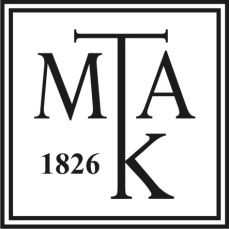 MTA KÖNYVTÁR ÉS INFORMÁCIÓS KÖZPONTLIBRARY AND INFORMATION CENTRE OF THE HUNGARIAN ACADEMY OF SCIENCESEISZ NEMZETI PROGRAM - EISZ NATIONAL PROGRAMMEAdatbázis neveIgénylés 2025-reAkadémiai Kiadó FolyóiratcsomagA csomag tartalmazza a kiadó gondozásában megjelenő összes kurrens és archív folyóirat elérését teljes szöveggel, beleértve a korábban külön adatbázisba rendezett orvostudományi folyóiratokat is. A teljes szövegű adatbázis a természet- és a társadalomtudományok, valamint az orvostudományok legváltozatosabb területeinek új eredményeit mutatja be. Az EISZ-szerződés magában foglalja korlátlan számú Open Access cikk megjelenését, ha azok levelező szerzője az előfizető intézmény kutatója. Ismertető	Címlista	Használati statisztikaAkadémiai Kiadó MeRSZ (Magyar Elektronikus Referenciamű Szolgáltatás)A folyamatosan gyarapodó könyvtár állománya 2024 elején csaknem 950, zömmel magyar nyelvű kézikönyvet, szakkönyvet, felsőoktatási tankönyvet és jegyzetet, valamint a Magyar Tudomány folyóirat 2017 óta megjelent számait, összesen több mint 1000 kiadványt tartalmaz teljes szöveggel. A felületen a kiadványok kereshető, egyénileg jegyzetelhető, hivatkozható formában szerepelnek. A MeRSZ minden eszközön és környezetben reszponzív, egységes megjelenést nyújt. A nem eduID-képes intézmények számára a kiadó az otthoni használatot elősegítő megoldást biztosít, az intézményi előfizetéshez kapcsolható egyéni fiókok segítségével. Ismertető	Címlista	Használati statisztikaAkadémiai Kiadó Szótárszolgáltatás (Szotar.net)A Szotar.net angol, német, finn, francia, kínai, latin, holland, olasz, orosz, spanyol, svéd, szerb, szlovén, újgörög nyelvekből kínál kétnyelvű, azaz idegen nyelvű-magyar és magyar-idegennyelvű köznyelvi szótárakat, továbbá angol és német nyelvű szaknyelvi adatbázisokat. A leggyakrabban használt nyelvek szótárai, így az angol és a német évente friss szóanyaggal és új kifejezésekkel bővül. A magyar anyanyelvi szótárszolgáltatás a magyar nyelv alapműveit biztosítja: A magyar helyesírás szabályai, Magyar szinonimaszótár, Idegen szaval és kifejezések szótára.  A szótárak böngészőből és Microsoft Office bővítményként is használhatók, és mobileszközökről is elérhetők. A nem eduID-képes intézmények számára a kiadó az otthoni használatot elősegítő megoldást biztosít, az intézményi előfizetéshez kapcsolható egyéni fiókok segítségével.Ismertető+címlista		Használati statisztikaAmerican Chemical Society (ACS) JournalsA folyóirat-adatbázis online hozzáférést biztosít az ACS 70 elismert, lektorált tudományos szakfolyóiratának teljes szövegéhez az analitikai kémia, az alkalmazott kémia, a biológiai kémia, a fizikai kémia, az anyag- és mérnöki tudományok, valamint a szerves és szervetlen kémia területén, továbbá a Chemical & Engineering Newshoz.Az EISZ Titkárság szándékában áll 2025. évre Open Access publikálási lehetőséget tartalmazó szerződést kötni.Ismertető	Címlista	Használati statisztikaACS Legacy ArchivesAz archívum az 1995-ig megjelent összes ACS folyóirat tartalmát magában foglalja. Ez több mint 460 000 cikket tartalmaz, amelyek a tudományos kutatás több mint egy évszázadát ölelik fel. A gyűjtemény közel félmillió cikket tartalmaz a kémia legidézettebb folyóirataiból és más forrásokból, beleértve 180 Nobel-díjas szerző munkáját is.Ismertető	CímlistaAnnual ReviewsAz Annual Reviews 46 folyóiratot jelentet meg az orvosbiológia, a fizika és a társadalomtudományok, köztük a közgazdaságtan területén. A folyóiratok az adott szakterület eredményeit foglalják össze referáló tanulmányok formájában. Ismertető		Használati statisztika		Agriculture Collection						CímlistaBiomedical Collection						CímlistaEconomics Collection 						CímlistaLife Sciences Collection						CímlistaPhysical Sciences Collection 					CímlistaSciences Collection 							CímlistaSocial Sciences Collection 						CímlistaATLA Religion Database with ATLASerials A vallástudományi adatbázis 400 folyóirathoz biztosít teljes szövegű hozzáférést. A szolgáltatás részeként több mint egymillió tételből álló vallástudományi bibliográfia is elérhető.  Ismertető	Címlista	Használati statisztikaATLA Religion Database with ATLASerials Plus A vallástudományi adatbázis 670 folyóirat teljes szövegéhez biztosít hozzáférést. A szolgáltatás részeként több mint egymillió tételből álló vallástudományi bibliográfia is elérhető. Ismertető	Címlista 	Használati statisztikaBMJA The British Medical Journal az orvostudomány egyik meghatározó folyóirata, de ezen túlmenően az online felület tudományos közösségi fórumként üzemelve segíti a naprakész orvostudományi kommunikációt. A BMJ rendkívül változatos tartalommal rendelkezik, amely a kutatásra, újdonságokra, nézőpontokra, oktatásra és kampányokra összpontosít. A kurrens folyóiratcikkeken túl videók, blogbejegyzések és 1840-ig visszamenően kereshető, archív cikkgyűjtemény is elérhető a felületen.Ismertető		Használati statisztika BMJ Journals2025-től a korábbi években megszokott csomagok (Standard, Standard A, Premium) megszűnnek, a kiadó egyetlen átfogó gyűjteményben teszi elérhetővé folyóiratait. Az új csomag 35 folyóiratot tartalmaz, köztük a rangos Drug and Therapeutics Bulletint. A folyóiratcsomaghoz két előfizetési modellt kínál a kiadó: az alapcsomag az aktuális év és az azt megelőző négy év tartalmához biztosít hozzáférést, a bővített csomag az aktuális év mellett tartalmazza a teljes archívumot is az első megjelenés dátumától kezdve.Ismertető	Címlista 	Használati statisztikaBMJ Journals alapcsomagBMJ Journals bővített csomagBMJ Best PracticeAz orvosi döntéstámogató eszköz lépésről lépésre útmutatást nyújt a diagnózishoz, a kezeléshez és a megelőzéshez, támogatja a diagnózisok felállítását, a betegágy melletti gyógyítást. A szolgáltatás segíti az orvosképzésben tanuló hallgatókat a gyakorlati orvosi teendők elsajátításában. IsmertetőBMJ Best Practice EverywhereA BMJ Best Practice alapszolgáltatásaihoz nyújt hozzáférést.BMJ Best Practice 360Az alapszolgáltatások mellett tartalmazza a úttörő Comorbidities Managert is, amely támogatja a hallgatókat abban, hogy jobban megértsék a többféle állapot kezelésének összetettségét, és meghatározzák a helyes diagnózisokat és kezelési terveket.BMJ Case ReportsAz adatbázis 17 ezer lektorált esettanulmányt tartalmaz. Az esettanulmányok az orvosképzés mellett a ritkán előforduló betegségek kezelésében is segítséget nyújthatnak.Ismertető		Használati statisztikaBrill Online Journal CollectionA kiadó 360 folyóirata érhető el teljes szöveggel az adatbázisban, amelyek többségét a Scopus és a Web of Science is indexeli. Az EISZ Titkárság szándékában áll 2025. évre Open Access publikálási lehetőséget tartalmazó szerződést kötni.Ismertető	Címlista	Használati statisztikaComplete Collection (360 cím)	Asian Studies (44 cím)	Humanities and Social Sciences (283 cím)	International Law and Human Rights (53 cím)	Languages, Linguistics and Literature (29 cím)Life Sciences (24 cím, tartalmaz Wageningen Academic folyóiratokat is)		Middle East & Islamic Studies (47 cím)Philosophy (32 cím)Religious Studies (60 cím)Brill ArkyvesAz adatbázis múzeumi és könyvtári képgyűjteményekhez biztosít hozzáférést, összesen több mint 900 ezer műalkotás érhető el a segítségével. Ismertető		Használati statisztika	Brill Bibliography of the History and Archaeology of Eastern Europe in the Middle AgesA bibliográfiai adatbázisban több mint 75 000 tétel érhető el a középkori Kelet-Európa történetével és régészeti kutatásával kapcsolatban.  IsmertetőBrill Book History OnlineA könyvtörténeti bibliográfiai adatbázisban több mint 120 ezer tétel bibliográfiai adatait lehet elérni.  IsmertetőBrill Encyclopedia of Ancient Greek Language and Linguistics (EAGLL) OnlineAz EAGLL szisztematikusan és átfogóan dolgozza fel az ógörög nyelv történetének és tanulmányozásának minden aspektusát, a proto-görögtől a koinéig.Ismertető		Használati statisztikaBrill Encyclopedia of Early Christianity OnlineAz adatbázis történettudományi szemszögből vizsgálja a korai kereszténység szövegeit, szellemiségét, meghatározó alakjait.  Ismertető		Használati statisztikaBrill Encyclopaedia of Islam (EI) OnlineAz Enciklopédia a tudományterület legkiemelkedőbb tudósai által összeállított nagyszabású, kollektív referenciamű, amely az iszlám minden aspektusát érinti a próféta korától napjainkig. Az adatbázisban az Encyclopaedia of Islam 2. és 3. kiadása érhető el.  IsmertetőBrill Encyclopedia of Jewish History and Culture Online Az adatbázis a zsidóság történetét mutatja be 1750-től az 1950-es évekig, sok térképpel és képpel szemléltetve.Ismertető		Használati statisztikaBrill Encyclopedia of Slavic Languages and Linguistics Online Az adatbázisban a szláv nyelvekről szóló valaha kiadott legátfogóbb referenciamunkák érhetők el, mintegy 400 cikkel.Ismertető		Brill Foreign Law GuideA rendszeresen frissített adatbázis eredeti nyelven és angol fordításban ismerteti a világ 190 országának jogrendszerét és hatályos jogforrásait.Ismertető		Használati statisztikaBrill International Law & World OrderAz online dokumentumgyűjtemény egyetlen könnyen használható gyűjteménybe gyűjti össze a második világháború utáni világrend legjelentősebb elsődleges jogi forrásait. A nemzetközi közjog elmúlt 70 évének átfogó dokumentumtörténete és a jelenleg hatályos nemzetközi jogi eszközök antológiája. Ismertető		Használati statisztikaBrill Jacoby OnlineAz online szöveggyűjtemény Felix Jacoby: Die Fragmente der Griechischen Historiker I-III. köteteinek bővített és átdolgozott angol nyelvű változata, az egyik legfontosabb forrás az ókori görög történetírók töredékekben fennmaradt munkáinak tanulmányozásához.Ismertető		Brill New Pauly OnlineA New Pauly Online a görög-római kultúra és annak a modern világtörténelemre gyakorolt hatásának feldolgozó enciklopédia, amely világos, pontos, közérthető szócikkeket, számos illusztrációt, áttekintő térképet és táblázatot kínál. A New Pauly Online tartalmazza a Brill’s New Pauly teljes tartalmát (angol nyelven, 20 kötet + 2 indexkötet), valamint az eredeti német változatot: Metzler Der Neue Pauly című művét is.Ismertető		Használati statisztika	Brill Religion Past and Present OnlineAz adatbázisban a Brill legfontosabb vallástudományi kézikönyvei érhetők el.  Ismertető		Használati statisztika	Brill Supplementum Epigraphicum Graecum OnlineAz adatbázis szisztematikusan gyűjti az újonnan publikált görög feliratokat, továbbá a már korábban publikált feliratokhoz kapcsolódó szakirodalmat. Az új feliratok teljes görög szövegét kritikai apparátussal ellátva mutatja be, valamint összefoglalja az ismert feliratok új olvasatait, értelmezéseit és a hozzájuk kapcsolódó tanulmányokat. Az online kiadás tartalma folyamatosan frissül és az összes SEG-kötetet magában foglalja. Ismertető		Használati statisztikaBrill World Christian DatabaseAz adatbázis részletes információkat tartalmaz 9000 keresztény felekezetről a világ minden országában.Ismertető		Brill’s Encyclopedia of China OnlineA hamburgi GIGA Institute of Asian Studies által szerkesztett enciklopédia Kína modern korszakára összpontosít a 19. század közepétől a 21. századig. Megbízható és részletes információkat kínál Kína történelméről, földrajzáról, társadalmáról, gazdaságáról, politikájáról, tudományáról és kultúrájáról.IsmertetőBrill’s Medieval Reference Library OnlineTöbb mint 4200 szócikkel és több mint 200 illusztrációval az adatbázis elengedhetetlen online forrás mindazok számára, akiket érdekel a középkori Európa története és kultúrája.Ismertető		Használati statisztikaCAB AbstractsA Centre for Agriculture and Biosciences International (CABI) adatbázisa vezető angol nyelvű bibliográfiai információs szolgáltatás, amely feldolgozza a világ alkalmazott élettudományi szakirodalmát.Ismertető	Címlista	CAB Abstracts with Full-TextA CABI szakértőivel együttműködésben készült CAB Abstracts with Full Text hozzáférést biztosít a világ alkalmazott élettudományi szakirodalmához. Felöleli az alkalmazott élettudományok valamennyi területét a mezőgazdaságtól, a környezetvédelemtől és az állatorvostudományoktól kezdve az alkalmazott közgazdaságtanig, a szabadidő/turizmusig és a táplálkozástudományig. 1288 teljes szövegű folyóiratot tartalmaz.Ismertető 	Címlista	Használati statisztika		Cambridge University Press Journals – Full CollectionA Cambridge University Press (CUP) a világ egyik vezető egyetemének tudományos kiadója. A teljes szövegű multidiszciplináris folyóirat-adatbázis kiemelkedő különösen a bölcsész- és társadalomtudományokban, de az orvostudomány és a műszaki- és természettudományok is képviseltetik magukat. A csaknem 2 millió teljes szövegű cikk több mint 400 tudományos folyóiratban érhető el. 2023-tól valamennyi előfizető intézmény a Full Collection csomaghoz kap hozzáférést.Az EISZ Titkárság szándékában áll 2025. évre Open Access publikálási lehetőséget tartalmazó szerződést kötni.Ismertető	Címlista	Használati statisztikaCEIC2200 forrásból származó több mint 9 millió idősort tartalmazó globális makrogazdasági adatbázis, fejlett összehasonlító, vizualizációs és letöltési funkciókkal.Ismertető		Használati statisztikaCEIC globális adatbázis 
200 ország sztenderdizált makroökonómiai idősorait tartalmazza, közel valós idejű frissítési idővel.IsmertetőCEIC World Trend Plus adatbázis
Regionálisan aggregált adatokat, átfogó előrejelzéseket, árupiaci idősorokat és piaci hangulati mutatókat tartalmaz.IsmertetőPrémium adatbázisok (Kína, India és Oroszország)Máshol el nem érhető makroökonómiai adatmélység a három legfontosabb fejlődő gazdaságból, szektor adatokkal.IsmertetőÖsszes prémium adatbázis (Oroszország, India, Indonézia, Kína, Brazília)
Máshol el nem érhető makroökonómiai adatmélység az öt legfontosabb fejlődő gazdaságból, szektor adatokkal.IsmertetőCEEOLA Central and Eastern European Online Library (CEEOL) a bölcsészet-, humán- és társadalomtudományok közép-, kelet- és délkelet-európai folyóiratainak és könyveinek teljes szövegű digitális repozitóriuma. 2024 elején a CEEOL adatbázis több mint 1420 kiadó termékeit szolgáltatja, 2840 folyóiratot több mint 30 nyelven, 8700 könyvet  és 10 200, a szürke irodalomhoz tartozó dokumentumot.Ismertető	CímlistaClarivate  – Web of Science Core CollectionA Clarivate hivatkozáskereső bibliográfiai adatbázisa a tudománymetriai elemzések nélkülözhetetlen alapja, amely feldolgozza minden tudományterület legfontosabb folyóiratait. Elsősorban szakirodalom keresésére alkalmas, illetve segítségével egyes kutatókra történő hivatkozásokat lehet megtalálni. Okostelefonokon is elérhető és kereshető a MyRa alkalmazás segítségével és teljesen integrált az EndNotetal, Publonsszal és EndNote Clickkel (korábban Kopernio). A standard Web of Science Core Collection előfizetés keretében elérhető csomagok: Science Citation Index Expanded, Social Science Citation Index, Arts and Humanities Citation Index, Emerging Sources Citation Index, Preprint Citation Index és ProQuest Dissertations and Thesis Citation Index. Az adatbázis nem tartalmazza a Book Citation Indexet és a Conference Proceedings Citation Indexet.Az előfizetés csak az aktuális év adatait tartalmazza, az új előfizetőknek meg kell vásárolni a visszamenőleges adatokat (backfiles), a visszatérő intézményeknek pedig a hiányzó évek adatait. Ismertető 	Címlista	Használati statisztikaWeb of Science Backfiles (10 év) – egyszeri vásárlásWeb of Science Backfiles  (15 év) – egyszeri vásárlásWeb of Science Backfiles  (20 év) – egyszeri vásárlásWeb of Science Backfiles  (1975-2024) – egyszeri vásárlásClarivate  – Web Services – APIA Web of Science rekordok metaadatainak, valamint az InCites normalizált mérőszámainak  lekérdezésére szolgáló API-k lehetővé teszik a metaadatok és mérőszámok integrálását  saját rendszerekbe (pl. repozitóriumokba), kiegészítve a repozitóriumok adatait és így lehetővé téve a bibliometriai elemzéseket, különféle nemzeti és nemzetközi összehasonlításokat a Web of Science és InCites felületén kívül is. Az API-k felhasználását megkönnyíti az ingyenesen elérhető Web of Science API Exporter megoldás (támogatott fájlformák: Excel, CSV, JSON, XML).IsmertetőClarivate – Citation ConnectionA Citation Connection csomag kibővíti a Web of Science Core Collection tartalmát további fontos kutatási forrásokkal: könyvekkel (Book Citation Index), konferenciakötetekkel (Conference Proceedings Citation Index), kutatási adatokkal és tanulmányokkal (Data Citation Index), szabványokkal (Derwent Innovation Index), szakterületi hivatkozási adatbázisokkal (Biosis Citation Index, Current Contents Connect, Medline, Zoological Records) és regionális adatbázisokkal (Korean Journal Database, SCIELO Citation Index). A Web of Science adatait 88 ezer magyar adattal egészíti ki.A szolgáltatás csak Web of Science Core Collection előfizetés mellett rendelhető.Az előfizetés csak az aktuális év adatait tartalmazza, az új előfizetőknek meg kell vásárolni a visszamenőleges adatokat (backfiles), a visszatérő intézményeknek pedig a hiányzó évek adatait. Ismertető		Címlista		Citation Connection Backfiles (5 év)Citation Connection Backfiles (10 év)Citation Connection Backfiles (20 év)Clarivate – Emerging Sources Citation Index (ESCI) Backfiles 2005–2017A Web of Science Core Collection Emerging Sources Citation Indexe jelenleg több mint 8000 további folyóiratot listáz. A folyóiratok elbírálása szigorú, de enyhébb a Web of Science 3 alapindexe esetén alkalmazottnál. Az index 2017 utáni adatai a Web of Science Core Collectiont előfizető intézmények számára szabadon elérhetők. A backfiles csomagot (2005-2017 közötti tartalom) egyszeri örökáras vásárlással lehet beszerezni.Csak Web of Science Core Collection előfizetés mellett vásárolható meg.Ismertető			CímlistaClarivate  – Journal and Highly Cited Data (JHCD)A Clarivate tudománymetriai adatbázisa az impakt faktorokat tartalmazó Journal Citation Reports (JCR) és a leghivatkozottabb cikkeket, szerzőket, intézményeket tartalmazó Essential Science Indicators (ESI) adatbázisok közös továbbfejlesztett felülete. A JHCD segítségével lekérdezhető az egyes folyóiratok impakt faktora és egyéb folyóirat szintű mérőszámai, valamint megállapítható a Highly Cited és Hot Paper a Web of Science-ben. Az adatbázis 2023-tól megközelítőleg 6700 társadalomtudományi és 3000 művészeti, bölcsészeti valamint 5300 Gold Open access folyóiratot tartalmaz. A Journal Citation Reports adatai a Journal API segítségével is lekérhetőek.A szolgáltatás csak Web of Science Core Collection előfizetés mellett rendelhető.Ismertető		Használati statisztika	Clarivate  – Web of Science Journals APIA Journal Citation Reportsban található folyóiratszintű metrikák (Journal Impact Factor stb.) és folyóiratlisták lekérdezésére szolgáló API, amely lehetővé teszi a mérőszámok és kiegészítő adatok integrálását saját, belső rendszerekbe és azok további elemzését és vizualizálását a Journal Citation Reports felületén kívül, nagyméretű fájlok megosztása és küldése nélkül. A szolgáltatás csak JHCD előfizetés mellett rendelhető.IsmertetőClarivate – InCites Benchmarking&AnalyticsA Clarivate tudományértékelő adatbázisa, segíti a szerzők, intézmények, tudományterületek, finanszírozószervezetek elemzését, az elért eredmény kontextusban való értelmezését, valamint stratégiailag fontos együttműködések megállapítását és elemzését. Fontos mérőszáma a Top 10% leghivatkozottabb közlemények. Segítséget nyújt a nyílt hozzáférésű cikkek elemzésében normalizált mérőszámok segítségével, valamint a publikációs stratégia sikerességének vizsgálatában. A dokumentum-szintű kategóriarendszerek, mint a Citation Topics és Sustainable Development Goals, mélyreható elemzéseket és összehasonlításokat tesznek lehetővé.A szolgáltatás csak JHCD előfizetés mellett rendelhető.Ismertető		Használati statisztikaClarivate – My OrganizationAz InCites Benchmarking and Analytics kiegészítő modulja, amely az egyetem/intézmény karai, intézetei, kutatócsoportjai teljesítményének elemzését teszi lehetővé abszolút és normalizált mérőszámok segítségével. A MyOrganization adathalmaz az intézmény saját ellenőrzött adataira épül, és az egyes szervezeti egységek erős oldalainak és lehetőségeinek feltárásával segíti a stratégiai döntéshozatalt és a célok teljesítésének mérését az intézmény minden egyes szintjén.A szolgáltatás csak InCites előfizetés mellett rendelhető.IsmertetőClarivate – Derwent InnovationsPiacvezető szabadalomkutatási és -elemzési platform, amely teljes képet biztosít a megbízható globális szabadalmakról a teljes szövegekkel együtt, több mint 75 szabadalomkibocsátó hivataltól. Továbbfejlesztett tartalom, szabadalmaztatott keresés és haladó adatintelligencia segíti a több mint 40 ezer innovátort és jogi szakembert világszerte az összetett kérdések megválaszolásában. IsmertetőDe Gruyter eJournalsA De Gruyter kiadó 345 online folyóirat mellett további 107 Open Access folyóirat elérhetőségét biztosítja. A multidiszciplináris folyóirat-csomagban 1995-től napjainkig érhetők el teljes szöveggel a tanulmányok.Az EISZ Titkárság szándékában áll 2025. évre Open Access publikálási lehetőséget tartalmazó szerződést kötni.Ismertető		Használati statisztikaComplete Package (345 cím) 		CímlistaScience, Technology and Medicine Package (80 cím) 	CímlistaSocial Sciences and Humanities Package (265 cím) 	CímlistaDe Gruyter – Artists of the World Online Az adatbázis az Allgemeines Künstlerlexikon tartalmát egészíti ki további adatokkal. Átfogó, megbízható és rendszeresen frissülő referenciamű, amely 1,2 millió művész életrajzi adatait rögzíti. Ismertető	De Gruyter – Bibliotheca Teubneriana Latina OnlineAz adatbázis latin forráskiadványokhoz biztosít hozzáférést. Ismertető		Használati statisztika	De Gruyter – Building Types OnlineAz építészet tanítását segítő adatbázisban tanulmányok, építészeti tervek, fotódokumentációk férhetők hozzá.IsmertetőDe Gruyter – Encyclopedia of the Bible and Its Reception OnlineA Biblia hatástörténetét feldolgozó, rendszeresen bővített kézikönyv.Ismertető		Használati statisztikaDe Gruyter – Linguistic Minorities in Europe OnlineA kisebbségi nyelvhasználat enciklopédiája átfogó ismereteket nyújt az európai őshonos és bevándorló nyelvi kisebbségekről. Szabványosított áttekintő cikkeket, részletes elemző cikkeket és multimédiás anyagokat egyaránt tartalmaz. Az adatbázisban elérhetők a magyar kisebbségi nyelvhasználatra vonatkozó fejezetek is.Ismertető		Használati statisztikaDe Gruyter – National Socialism, Holocaust, Resistance and Exile 1933-1945A gondosan összeállított digitalizált tartalom 40 ezer forrásból, mintegy 450 ezer oldalnyi levéltári anyaghoz, kézikönyvekhez és forrásgyűjteményekhez biztosít hozzáférést olyan témákban, mint a Nemzetiszocialista Német Munkáspárt, a náci ideológia, propaganda, igazságszolgáltatás és jogi szabályozás, valamint a holokauszt és a kialakuló ellenállás.Ismertető  De Gruyter – Thesaurus Linguae Latinae (TLL) OnlineAz adatbázis a világ legrészletesebb latin szótárához biztosít hozzáférést. Ismertető    		Használati statisztikaEBSCO – Academic Search CompleteAz Academic Search Complete a legszélesebb körben használt tudományos, multidiszciplináris teljes szövegű adatbázis, amely több mint 5675 aktív teljes szövegű (köztük 5205 lektorált) folyóiratot és több ezer más forrást tartalmaz. Ismertető + címlista 		Használati statisztikaEBSCO – Academic Search UltimateAz Academic Search Ultimate a világ egyik legátfogóbb tudományos, multidiszciplináris teljes szövegű adatbázisa, több mint 9795 teljes szövegű folyóirattal, köztük több mint 9000 lektorált folyóirattal és több ezer más forrással.Ismertető + címlista 		Használati statisztikaEBSCO – Art and Architecture SourceTeljes szövegű művészeti és építészeti adatbázis, 460 folyóirat teljes szövegéhez biztosít hozzáférést. Ezen kívül több mint 14 ezer indexált művészeti tematikájú disszertációt és több mint 556 ezer indexált művészeti reprodukciót, továbbá több mint 63 ezer képet tartalmazIsmertető	Címlista	Használati statisztika	EBSCO – Business SourceA közgazdaság-tudományi adatbázisban teljes szöveggel érhető el több száz szakfolyóirat, továbbá üzleti jelentések és országelemzések. Business Source Premier (969 cím)Ismertető + címlista		Használati statisztikaBusiness Source Complete (1727 cím)Ismertető + címlista		Használati statisztikaBusiness Source Ultimate (3461 cím)Ismertető + címlista	EBSCO – Comunication & Mass Media CompleteAz adatbázis 275 teljes szövegű folyóiratot és magazint tartalmaz a kommunikáció és a kapcsolódó tudományágak, köztük a kommunikációelmélet, a médiatudomány és a nyelvészet területén.Ismertető	Címlista☐EBSCO – Econlit with Full Text PackageAz EconLit with Full Text a legmegbízhatóbb teljes szövegű adatbázis a gazdasági kutatás számára. Az EconLit mellett több száz teljes szövegű folyóiratot kínál, köztük az American Economic Association embargó nélküli folyóiratait.Ismertető + címlista		Használati statisztikaEBSCO – Education Research CompleteA neveléstudományi–pedagógiai adatbázisban több mint 770 szakfolyóirat érhető el teljes szöveggel a neveléstudomány minden területéről. Ismertető	CímlistaEBSCO – Education SourceA neveléstudományi–pedagógiai adatbázisban több ezer szakfolyóirat, könyv és konferenciaanyag érhető el teljes szöveggel. Az adatbázis az oktatás minden szintjét lefedi, a kisgyermekkortól a felsőoktatásig.Ismertető	Címlista	Használati statisztikaEBSCO – International Bibliography of Theatre & Dance with Full TextA színház- és tánctudományok meghatározó tudományos adatbázisa. Az International Bibliography of Theatre & Dance (IBTD) teljes körű indexelésén túl 118 előadóművészeti folyóirat, továbbá könyvek, magazinok teljes szövegét is tartalmazza. Ismertető	CímlistaEBSCO – Legal SourceAz EBSCO jogtudományi adatbázisában több száz folyóirat teljes szövegéhez lehet hozzáférni.Ismertető	Címlista	Használati statisztikaEBSCO – Political Science CompleteA Political Science Complete egy teljes szövegű tudományos adatbázis, amely a politikai témákhoz kapcsolódó globális témákkal foglalkozik, beleértve a nemzetközi kapcsolatokat, a politikaelméletet és az összehasonlító politikatudományt. A több száz teljes szövegű folyóiratot és több ezer konferencia-előadást tartalmazó adatbázis értékes forrás a politológiával foglalkozó kutatók és a kormányzati intézmények számára.Ismertető	CímlistaEBSCO – Religion & Philosophy CollectionA Religion & Philosophy Collection a teológiai és filozófiai kutatások alapvető, teljes szövegű adatbázisa. Több száz teljes szövegű folyóiratot és magazint tartalmaz, amelyek számos vallási és filozófiai témát érintenek, beleértve a világvallásokat, a vallástörténetet, a politikai filozófiát és a nyelvfilozófiát.Ismertető	Címlista	Használati statisztikaEBSCO – SocINDEX with Full TextA SocINDEX with Full Text egy átfogó, teljes szövegű tudományos adatbázis, amely a szociológiát és a kapcsolódó tudományágakat fedi le. 572 aktív teljes szövegű folyóiratot és több millió rekordot tartalmaz szociológiai tezauruszból származó tárgyszavakkal.Ismertető	Címlista	Használati statisztikaEBSCO – Veterinary SourceA Veterinary Source az állategészségügy minden aspektusával foglalkozó, teljes szövegű tudományos folyóiratok és magazinok gyűjteménye, nélkülözhetetlen forrás az állatorvosok, állatorvosi asszisztensek és állatorvosi tudományok hallgatói számára.Ismertető	CímlistaElsevier – ScienceDirectAz Elsevier Kiadó teljes szövegű multidiszciplináris adatbázisa a legelismertebb tudományos folyóiratok szövegéhez biztosít hozzáférést. Az adatbázisban közel 2200 lektorált folyóirat érhető el.Az EISZ Titkárság szándékában áll 2025. évre Open Access publikálási lehetőséget tartalmazó szerződést kötni.Ismertető	Címlista	Használati statisztikaElsevier – Premium JournalsA folyóiratcsomagokban elismert és magasan jegyzett folyóiratcsaládok: a The Lancet, a Cell Press és különböző tudományos társaságok folyóiratai érhetők el, amelyek számos szakterületet lefednek az orvostudomány, a gyógyszerészeti tudományok, a biológia, kémia és más élettudományok köréből. A Premium Journals folyóiratait a ScienceDirect előfizetés nem tartalmazza.	Címlista	The Lancet Journals	Cell Press Journals		Societies Journals		Elsevier – ScopusAz Elsevier kiadó hivatkozáskereső bibliográfiai adatbázisa feldolgozza minden tudományterület legfontosabb folyóiratait, könyveit és konferenciaanyagait. Elsősorban szakirodalom keresésére alkalmas, illetve segítségével egyes kutatókra történő hivatkozásokat lehet megtalálni.Ismertető		Használati statisztikaElsevier – SciValAz Elsevier tudománymetriai elemző megoldása, amely segítséget nyújt a kutatók, kutatócsoportok és intézmények teljesítményének elemzésében, az intézményi erősségek azonosításában, a kutatási témák feltárásában, illetve a nemzetközi együttműködések fejlesztésében.Ismertető Elsevier – ClinicalKeyA ClinicalKey az Elsevier orvosi alkalmazása, amely a friss szakirodalmat szemlézve összegzi az egyes tünetekre, betegségekre, gyógyszerekre vonatkozó eredményeket. A keresett téma szempontjából érdekes tartalmat összefoglalja a friss tanulmányok alapján, illetve az egyes tanulmányok és könyvek teljes szövegéhez is hozzáférést biztosít. Az általános orvosi munka során használható a betegség azonosítására és a megfelelő kezelés meghatározására.Ismertető	Címlista	Használati statisztikaElsevier – ClinicalKey StudentA ClinicalKey Student egy interaktív oktatási platform, amely több száz elismert tankönyvhöz, hatékony tanulási eszközökhöz, képekhez és videókhoz nyújt hozzáférést az orvosi és egészségtudományi képzés területén. Ismertető	CímlistaElsevier – Complete AnatomyA 3D4Medical Complete Anatomy a világ legfejlettebb 3D anatómiai platformjával nyújt segítséget a diákoknak, oktatóknak, egészségügyi szakembereknek és a betegeknek az anatómiai ismeretek elsajátításában és használatában.IsmertetőElsevier – EmbaseAz Elsevier átfogó orvosbiológiai adatbázisa, amely az orvosbiológiai kutatás minden területén alkalmazható. Az Embase több mint 8000 folyóirat (a MEDLINE összes, valamint további 2900 folyóirat) és 11 500 konferencia-kiadvány adatait indexeli. Az egyszerű keresést a modern és felhasználóbarát felület támogatja.Ismertető 	CímlistaElsevier – OsmosisAz Osmosis egy olyan videó oktatási platform, amely orvosi, ápolói és egészségügyi szakképzésben részt vevő diákoknak és oktatóknak kínál vonzó és interaktív tanulási forrásokat az alaptudományoktól a klinikai orvoslásig. Bizonyítékokon alapuló tanulási technikákat és egyedi tanulási eszközöket használ, továbbá a videók kiegészítéseként kvízeket, esettanulmányokat, tanulókártyákat és nyomtatható jegyzeteket is tartalmaz. IsmertetőElsevier – Reaxys Academic EditionA Reaxys szakértők által összeállított és élvonalbeli technológiával kiegészített kémiai adatbázis, amely  több mint 254 millió kémiai anyagról és 61 millió reakcióról szolgáltat információt. Több mint 101 millió dokumentumot, köztük 36 millió szabadalmat tartalmaz. A Reaxys az egyik legfontosabb adatbázis a bioaktivitási adatok terén is, amely támogatja a szerkezet-hatás összefüggések vizualizálását. A csomag magában foglalja a Reaxys Base adatbázist, a Reaxys Targets and Bioactivites modult (korábbi nevén Medicinal Chemistryt), továbbá a mesterséges intelligencia alapú Predictive Retrosynthesis Tool alkalmazást is.Ismertető Emerald Az adatbázisban az Emerald kiadó folyóiratai érhetők el teljes szöveggel. Több más tudományterület mellett elsősorban a közgazdaság-tudomány egyes szakterületeit fedi le. Az EISZ Titkárság szándékában áll 2025. évre Open Access publikálási lehetőséget tartalmazó szerződést kötni.Ismertető		Használati statisztikaEmerald Premier eJournals (all journals) (310 cím) 	Ismertető + CímlistaEmerald Management (EMAN) (210 cím 9 szakterületről)	Ismertető + CímlistaAccounting, Finance & Economics (41 cím)	Ismertető + CímlistaBusiness, Management & Strategy (56 cím)	Ismertető + CímlistaEducation (23 cím)		Ismertető + CímlistaEngineering (26 cím)		Ismertető + CímlistaHealth & Social Care (32 cím)		Ismertető + CímlistaHR, Learning & Organization Studies (25 cím)	Ismertető + CímlistaInformation and Knowledge Management (12 cím)	Ismertető + CímlistaLibrary and Information Sciences (16 cím)	Ismertető + CímlistaMarketing (23 cím)		Ismertető + Címlista Operations, Logistics & Quality	(15 cím)	Ismertető + CímlistaProperty Management & Built Environment (20 cím)	Ismertető + CímlistaPublic Policy & Environmental Management (12 cím)	Ismertető + CímlistaTourism & Hospitality Management (8 cím)	Ismertető + CímlistaEmerald ICE Current Engineering Journals Collection (29 cím)Az ICE Publishing folyóiratgyűjteménye a világ egyik legátfogóbb építőmérnöki portfóliója, amely 19 mérnöki szakfolyóiratot (ICE Proceedings suite), több vezető tudományos folyóiratot (mint például a Géotechnique és a Magazine of Concrete Research) és 5 anyagtudományi folyóiratot tartalmaz.Ismertető + címlistaEmerald ICE Science Journals Collection (5 cím)A csomag az ICE Publishing 5 anyagtudományi folyóiratát tartalmazza.Ismertető + címlistaEmerald Core Case CollectionAz adatbázisban az Emerging Market Case Studies (EEMCS)  és a The Case Journal érhető el.IsmertetőEmerging Markets Information Service (EMIS)A fejlődő gazdaságokra fókuszáló, gazdasági-pénzügyi adatbázis 2000 globális és helyi forrásból aggregál céges-, ágazati- és országadatokat és elemzéseket, továbbá naponta 50 000 hírt szemléz, archívummal. Az elemzések a legnevesebb nemzetközi forrásoktól származnak, mint a The Economist, MarketLine, Fitch Solutions, IHS Markit, stb.Ismertető		Használati statisztikaEMIS University – Magyarország csomagEMIS University – Közép- és Délkelet-Európa csomagEMIS University – Globális csomagGale Research CompleteA Gale elsődleges forrásokat és periodikákat (folyóiratokat, napilapokat, magazinokat) tartalmazó multidiszciplináris gyűjteménye az irodalomtól a műszaki tudományokig. Tartalmazza a Gale Business Insights, az Academic OneFile, a General OneFile, a Gale Literature adatbázisokat, 1700 e-könyvet és a különböző tárgykörű, elsődleges forrásokat tartalmazó Archives Unbound Collection-t. Az adatbázis 28 000 periodikát, sok millió cikket, 1,5 millió irodalmi tételt, 13 millió oldal elsődleges dokumentumot foglal magában.Ismertető 			CímlistaGale Research Complete PremiumAz adatbázis a Gale legnagyobb multidiszciplináris gyűjteménye, a Gale Research Complete mellett tartalmazza a Gale Primary Sources 15  kollekcióját is. Az adatbázisban több millió cikk, több mint 1,5 millió irodalmi mű és 1700 elektronikus könyv érhető el, továbbá olyan kiemelkedő elsődleges forrásgyűjtemények, mint a The Times Digital Archive 1785 – 2019,  a British Library Newspapers és az Eighteenth Century Collections Online.IsmertetőGale LiteratureA Gale irodalmi adatbázisait integráló felületen egyszerre érhető el a Dictionary of Literary Biography, a Something About the Author, a Literature Resource Center, a Gale  Literary  Criticism, a LitFinder, a Scribner Writers, a Twayne’s Authors és a Contemporary Authors. A szolgáltatás így elsődleges és másodlagos irodalomtudományi források együttes alkalmazását teszi lehetővé.Ismertető 	Címlista	Használati statisztikaGale OneFile Collections + mellékletAz ide tartozó gyűjtemények a világ vezető folyóiratait és referencia forrásait tartalmazzák, köztük a felsőoktatás számára a szakfolyóiratokat tartalmazó Academic OneFile-t (több mint 17 000 cím), illetve az általános tárgyú folyóiratokat tartalmazó General OneFile-t (több mint 14 500 cím). Az igényelt kollekciók megjelölése a mellékletben lehetséges. Ismertető			Címlista HeinOnline International CoreAngol nyelvű jogi dokumentumok kurrens és történeti adatbázisa. A csomag a következő gyűjteményekhez biztosít hozzáférést: Law Journal Library, World Treaty Library, English Reports Full Reprint (1220 - 1867), Women and the Law, Case Law, Revised Statutes of Canada, World Constitutions Illustrated, English Reports, Full Reprint, United Nations Law Collection, Foreign and International Law Resources Database és Legal Classics.IsmertetőIEEE Digital Library Az Institute of Electrical and Electronics Engineers (IEEE) non-profit szervezetként a világ egyik vezető intézménye a technológiai kutatások és fejlesztések terén.Az IEEE Xplore Digital Library a villamosmérnöki tudományok, az elektronika és az informatika területén megjelent kurrens tudományos szakirodalomhoz nyújt hozzáférést.Az EISZ Titkárság szándékában áll 2025. évre Open Access publikálási lehetőséget tartalmazó szerződést kötni.IEEE Electronic Library (IEL)Az IEEE teljes szövegű műszaki adatbázisa a 198 folyóiraton kívül több ezer könyvet, műszaki leírást és konferenciaanyagot szogáltat az IEEE Xplore platformon.Ismertető 	Címlista  	Használati statisztikaIEEE All-Society Periodicals Package (ASPP)Az IEEE teljes szövegű műszaki adatbázisa az IEEE mérnöki, elektronikai és számítástechnikai folyóiratainak alapgyűjteményéhez, 192 folyóirat 2016 utáni évfolyamaihoz biztosít hozzáférést az IEEE Xplore platformon keresztül.Ismertető 	Címlista  	Használati statisztikaIOPscience extraAz IOPscience extra az IOP Publishing tudományos adatbázisa, amely több mint 90 teljes szöveggel elérhető folyóiratot tartalmaz, ideértve világelső szakmai címeket is a fizika világából. A folyóiratokban publikált cikkek 40 tudományterületet ölelnek fel a fizikán túl. Fontos kiadványokat találhatunk benne az orvostudomány, a matematika, a földtudomány, az idegtudomány, a biofizika, a kémia és a műszaki tudományok területéről is. Az EISZ Titkárság szándékában áll 2025. évre Open Access publikálási lehetőséget tartalmazó szerződést kötni.Ismertető	Címlista	Használati statisztikaJSTOR + mellékletA JSTOR teljes szövegű adatbázisában több mint 2800 folyóirat teljes szövege érhető el több más tudományág mellett elsősorban bölcsészet- és társadalomtudományi területen. Az adatbázis  archív tartalmakat szolgáltat, a folyóiratok legfrissebb 2–5 évfolyama nem érhető el benne. A gyűjtemény nagy részéhez hozzáférést biztosító multidiszciplináris csomagok (Full Access Model, Essential Collection, Museum Collection, Public Library Collection)  mellett egyes tematikus kollekciók is előfizethetők.Az igényelt kollekciók megjelölése a mellékletben lehetséges. Ismertető	Címlista	Használati statisztikaJSTOR – ARTSTOR Digital LibraryAz Artstor adatbázis több mint 2,5 millió kiváló minőségű képhez nyújt hozzáférést oktatáshoz és kutatáshoz. Tartalmában egyesíti a világ múzeumainak és fotóarchívumainak képanyagát. Az összes kép oktatásban és kutatásban használható jogosultsággal rendelkezik. Az adatbázis 2024 augusztusától a JSTOR platformján lesz elérhető.Ismertető		Használati statisztika	Kluwer Law International Journal LibraryA Kluwer Law Online magas színvonalú, szakértői értékeléssel ellátott folyóiratok gyűjteményét adja ki nemzetközi jogi témákban, számos különböző gyakorlati területen, a világ minden tájáról érkező szakértők tollából. A Kluwer Law International Journal Library a Wolters Kluwer Kiadó 21 elismert jogi folyóiratát tartalmazza.Ismertető	Címlista	Kossuth KiadóAz adatbázis a Kossuth Kiadó 251 szakkönyvét tartalmazza. A kötetek nagyrészt a történelem, politikatudomány, filozófia, lélektan és szociálpszichológia témakörében jelentek meg. Az adatbázisban egyes kiadványok a PDF mellett ePUB formátumban is elérhetők. 	Címlista	L'Harmattan Open Access és Archívum A L'Harmattan Könyvkiadó platformja Read&Publish szerződés keretében tartalomszolgáltatási és Open Access publikálási lehetőséget biztosít. Az Archívum folyamatosan bővülő adatbázisa a L'Harmattan Könyvkiadó korábban megjelent tudományos kiadványait tartalmazza: 2025-től 1650 archív, emellett várhatóan közel 130 nyílt hozzáférésű tudományos kiadvány érhető el.Az Archívum csak meghatározott IP tartományokból, illetve eduID használatával férhető hozzá. Az Open Access tartalmak bárki számára szabadon hozzáférhetők regisztráció nélkül is. Ingyenes regisztrációt követően a kiadó további kényelmi funkciókat biztosít.Ismertető	Címlista	Lippincott Williams and Wilkins (LWW)Az LWW a Wolters Kluwer egészségügyi folyóirat-adatbázisa. Az EISZ-en keresztül a kiadó több mint 200 orvostudományi folyóirata érhető el teljes szöveggel az egyetemek számára, és 48 folyóirata a kórházak számára. A gyűjtemények az orvostudomány valamennyi területét lefedik, és tartalmazzák a hozzáférést a MEDLINE adatbázishoz is.Az EISZ Titkárság szándékában áll 2025. évre Open Access publikálási lehetőséget tartalmazó szerződést kötni.Ismertető	Címlista 	Használati statisztikaMathSciNetAz American Mathematical Society matematikai bibliográfiai adatbázisa, amely az 1800-as évek elejétől tartalmazza a matematika szakterületén megjelent publikációk bibliográfiai adatait. Az adatbázis mintegy 550 folyóiratot dolgoz fel, és folyóiratokra, szerzőkre, cikkekre és recenziókra vonatkozó idézettségi adatokat is szolgáltat.Ismertető	Címlista	Használati statisztika NEJM Group JournalsAz Ovid platformán elérhető adatbázis a rangos orvostudományi folyóirat, a New England Journal of Medicine mellett tartalmazza a NEJM Evidence, a NEJM Catalyst és NEJM Artificial Intelligence (AI) folyóiratokat, továbbá a NEJM Journal Watch szolgáltatást is. Ismertető Oxford Art OnlineAz Oxford University Press művészeti enciklopédiája lektorált szócikkeket, illetve azokhoz kapcsolódó képanyagot, bibliográfiát és további forrásokra mutató linkgyűjteményt tartalmaz.Ismertető		Használati statisztikaOxford English Dictionary OnlineAz Oxford English Dictionary (OED) az angol nyelv egyik legtekintélyesebb történeti szótára,  páratlan útmutató az angol nyelvű világ 500 ezer múltbeli és jelenlegi szavának és kifejezésének jelentéséhez, történetéhez és használatához. Az OED-ben a szavak mai jelentése mellett az egyes szavak története is megtalálható benne - néha egészen a 11. századig visszamenőleg -, valamint a nyelv története, amelyet 3,5 millió idézetben követhetünk nyomon, a klasszikus irodalomtól és a szakfolyóiratoktól kezdve a forgatókönyveken, dalszövegeken és a közösségi médián keresztül. IsmertetőOxford Music OnlineAz Oxford University Press adatbázisa zenetudományi kézikönyvek teljes szócikkanyagát tartalmazza – beleértve a Grove Music Online, a The Oxford Dictionary of Music és a The Oxford Companion to Music anyagát. A gyűjteményben több mint 52 ezer szócikk között lehet keresni. Ismertető		Használati statisztikaOxford Public International Law OnlineAz Oxford Public International Law (OPIL) átfogó, integrált hozzáférést biztosít a kiadó nemzetközi jogi szolgáltatásaihoz. Az Oxford Reports on International Law, a Max Planck Encyclopedias of International Law, az Oxford Scholarly Authorities on International Law, az Oxford Historical Treaties, az Encyclopedia of EU Law és az Oxford International Organizations olyan alapvető online források, amelyek lehetővé teszik a kutatás felgyorsítását és a hiteles tartalomhoz való könnyű hozzáférést.IsmertetőOxford Journals CollectionAz Oxford University Press (OUP) a világ egyik vezető egyetemének tudományos kiadója. A teljes szövegű multidiszciplináris folyóirat-adatbázis nemcsak bölcsészettudományi területen kiemelkedő, hanem a társadalom-, jog-, orvos- és természettudományok is képviselve vannak benne. A több mint 370 tudományos folyóirat 1996 utáni évfolyamai érhetők el az adatbázisban. Az EISZ Titkárság szándékában áll 2025. évre Open Access publikálási lehetőséget tartalmazó szerződést kötni.Ismertető	Címlista 	Használati statisztikaFull Collection HSS Collection Humanities CollectionLaw CollectionLife Science Collection Mathematics & Physical Sciences CollectionMedicine CollectionSocial Sciences CollectionSTM CollectionOxford Handbooks Online (OHO)Az adatbázis több mint 1400 Oxford-kézikönyv mintegy 49 000 tételből álló szócikkanyagát tartalmazza. A kötetek 18 tudományterület anyagát fedik le, köztük a régészet, közgazdaságtudomány, nyelvészet, filozófia, történelem és további bölcsészettudományokat.  Ismertető	Címlista	ArchaeologyBusiness and ManagementClassical StudiesCriminology and Criminal JusticeEconomics and FinanceHistoryLawLinguisticsLiteratureMusicNeurosciencePhilosophyPhysical SciencesPolitical SciencePsychologyReligionSocial Policy and Social WorkSociologyProceedings of the National Academy of Sciences of the United States of America (PNAS) A multidiszciplináris folyóiratban a legfrissebb tudományos eredményekre vonatkozó jelentések érhetők el. A folyóiratban évente 3500 tanulmány jelenik meg.  Ismertető 		Használati statisztika Project MUSEA Project MUSE a digitális humán és társadalomtudományi tartalmak vezető szolgáltatója; 1995 óta elektronikus folyóiratgyűjteményei világszerte a tudományos, köz-, szak- és iskolai könyvtárak kutatási igényeinek széles skáláját támogatják. A MUSE több mint 425 ezer cikket és több mint egymillió könyvfejezetet tartalmaz 260 vezető egyetemi kiadótól és tudományos társaságtól.Ismertető	Címlista 	Használati statisztikaHumanitiesPremium CollectionSocial SciencesProQuest One AcademicA ProQuest multidiszciplináris gyűjteménye egy felületen tartalmazza a négy alapvető és leggazdagabb multidiszciplináris forrást: a ProQuest Central (12 ezer teljes szövegű kurrens folyóirat), az Academic Complete (220 ezer e-könyv), az Academic Video Online (80 ezer videó) és a ProQuest Dissertations & Theses Global (5 millió disszertáció) adatbázisokat.Ismertető	Címlista	Használati statisztikaProQuest CentralA teljes szövegű multidiszciplináris adatbázis 47 önállóan is használható adatbázisban 12 ezer teljes szövegű kurrens periodikát dolgoz fel, üzleti, orvostudományi, társadalomtudományi, bölcsészettudományi, pedagógiai, természet- és műszaki tudományi és interdiszciplináris területeken. A tudományos folyóiratok mellett szakmai folyóiratok, napilapok, műhelytanulmányok, doktori értekezések, videók és más dokumentumok is elérhetők az 1970-es évektől napjainkig. Ismertető	Címlista	Használati statisztikaProQuest Academic Complete230 ezer e-könyv 10 tudományterületen – jog, gazdaság, bölcsészet, társadalomtudomány, orvostudomány, nyelvészet és irodalom, történelem, pedagógia, természet- és műszaki tudományok, vallás és filozófia - korlátlan számú egyidejű felhasználóval, neves tudományos és egyetemi kiadóktól.Ismertető		Használati statisztika	ProQuest Dissertation and Theses Global Az adatbázisban a világ több ezer egyeteméről 5,1 millió doktori értekezés érhető el, közülük 3,6 millió értekezés teljes szöveggel. A tételek kereshetően, felhasznált irodalomhoz linkelve szerepelnek az adatbázisban. Az adatbázis magyar disszertációkat is tartalmaz, és évente 250 ezer tétellel bővül.IsmertetőProQuest One BusinessA platformon 10 ezer folyóirat, 15 ezer esettanulmány, disszertációk, üzleti és ipari magazinok, 25 ezer e-könyv, 29 ezer videó található az üzleti élet és a közgazdaság területéről, az oktatáshoz és a kutatáshoz könnyen használható módon. Ismertető	CímlistaProQuest One LiteratureMultiformátumú gyűjtemény, az irodalom oktatásának és kutatásának elengedhetetlen eszköze, amelyben elérhető 500 ezer szépirodalmi mű, 425 teljes szövegű irodalomtudományi folyóirat, 20 ezer e-könyv, 50 ezer recenzió, több mint 2000 videó- és hangfelvétel, bibliográfiákkal és referenciákkal kiegészítve. Ismertető	Címlista	Használati statisztikaProQuest One PsychologyA ProQuest One Psychology egy széleskörű, felhasználóbarát forrás, amely támogatja a pszichológia és a tanácsadás egyedi igényeit a kutatásban, az oktatásban és a tanulásban. Változatos tartalomtípusokat tartalmaz: a tudományos folyóiratok mellett terápiás videókat, e-könyveket, teszteket, konzultációs leírásokat, híreket, disszertációkat és egyéb forrásokat.Ismertető	CímlistaProQuest SciTech Premium CollectionBibliográfiák és teljes szövegű adatbázisok gyűjteménye a természettudományok,a mérnöki és anyagtudomány, valamint a számítástudomány területén. A teljes szövegű tartalmak több ezer folyóiratot, konferenciaanyagot és más típusú dokumentumokat tartalmaznak, a keresés pontosítását tudományterületi bibliográfiák (Metadex, ASFA, Medline, Toxline, Agricola stb.) segítik.Ismertető	Címlista	Használati statisztikaProQuest – Alexander StreetA videó- és multimédiás gyűjteményekben több száz órányi audiovizuális anyag (zenei és egyetemi oktatóvideók, dokumentumfilmek), kották, egyetemi tankönyvek érhetők el. A videók között megtalálhatók felsőoktatásban használható instrukciós anyagok, esettanulmányok, valamint tudományos és művészeti előadások, amelyek az óra anyagába egyenként beépíthetők és megoszthatók a hallgatókkal. A gyűjtemények szövegei ritkán fellelhető, kutatást támogató anyagok.Ismertető		Használati statisztika	Academic Video Online: PremiumAnthropology Resource LibraryArt and Architecture in VideoFashion Studies OnlineGlobal Issues LibraryMusic and Dance OnlineTwentieth Century Religius ThoughtVeterinary Education in VideoProQuest – Early English Books OnlineAz Early English Books Online (EEBO) a korai angol nyelvű és Angliában nyomtatott művek online gyűjteménye, amely több mint 146 ezer, 1700 előtt kiadott könyv digitális másolatát tartalmazza. Ismertető	Címlista	Használati statisztikaProQuest – Periodicals Archive Online A Periodicals Archive Online a humán- és a társadalomtudományok vezető nemzetközi folyóiratainak gazdag digitális archívuma, amely több mint két évszázadot felölelő tartalommal rendelkezik. Az adatbázis 750 történelmileg elismert folyóiratot tartalmaz az első évfolyamoktól kezdve.Ismertető			CímlistaPsycARTICLESAz APA PsycArticles®, az Amerikai Pszichológiai Társaság (APA) teljes szövegű, lektorált tudományos cikkeinek adatbázisa alapvető forrás a pszichológia területén. Közel 120 folyóirat 220 000 teljes szövegű cikkét tartalmazza. Az adatbázis az EBSCO felületén keresztül érhető el.Ismertető	Címlista	Használati statisztikaPsycInfoAz American Psychological Association bibliográfiai adatbázisa több mint 2200 folyóirat adatait dolgozza fel. Az adatbázis az EBSCO felületén keresztül érhető el.Ismertető	Címlista	Használati statisztika       RILM Abstracts of Music Literature A Répertoire International de Littérature Musicale által készített átfogó zenei bibliográfia idézeteket, kivonatokat és tantárgyi indexelést tartalmaz. Megkönnyíti a célzott kutatást és a böngészést az olvasók számára minden szinten.Ismertető	CímlistaRILM Abstracts of Music Literature with Full TextA zenetudományi kutatások egyik leggazdagabb és legátfogóbb teljes szövegű forrása, a RILM bibliográfiája mellett 280 teljes szövegű folyóiratot tartalmaz 45 országból, a XX század elejétől kezdve.Ismertető	Címlista	Használati statisztika      Royal Society of ChemistryA kiadó 50 folyóiratból álló gyűjteménye átfogó ismereteket nyújt a legfőbb kémiai ágazatokban, valamint a kapcsolódó tudományterületeken (biológia, biofizika, energia- és környezettudomány, mérnöki- és anyagtudományok, orvostudományok és fizika).Az EISZ Titkárság szándékában áll 2025. évre Open Access publikálási lehetőséget tartalmazó szerződést kötni.Ismertető	Címlista	Használati statisztikaSage JournalsA világ egyik legnagyobb tudományos kiadója több mint 1100 folyóiratának 1999 utáni évfolyamai érhetők el az adatbázisban. A kiadványok valamennyi tudományterület lefedik – közülük elsősorban a természettudományi folyóiratok emelkednek ki.Az EISZ Titkárság szándékában áll 2025. évre Open Access publikálási lehetőséget tartalmazó szerződést kötni.Ismertető	Címlista	Használati statisztika	Premier Package						Humanities & Social Sciences (HSS) Package		Science, Technology & Medicine (STM) Package	Sage Research MethodsA kutatásmódszertani szolgáltatás kézikönyvekhez, folyóiratokhoz, videósegédletekhez és több más forráshoz biztosít hozzáférést – a kutatás minden szintjén segítve a munkafolyamatokat. Az adatbázisban teljes szöveggel elérhető a Quantitative Applications in the Social
Sciences sorozat.Ismertető	Címlista	Használati statisztikaScience JournalsA Science 1880-as alapítása óta az egyik legkiemelkedőbb tudományos folyóirat, amely napjainkban is vezető szerepet tölt be a tudományos világban. Az adatbázisban a lapcsalád több folyóiratára címenként lehet előfizetni. A folyóiratok az orvos- és műszaki tudományok széles körét lefedik.Ismertető		Használati statisztikaScience Immunology (2016-tól)				IsmertetőScience Online (1997-től)					IsmertetőScience Robotics (2016-tól) 				IsmertetőScience Signaling (1999-től)				IsmertetőScience Translational Medicine (2009-től)		IsmertetőScience ClassicAz adatbázisban a Science folyóirat 1880 és 1996 között megjelent lapszámai egyszeri vásárlás keretében érhetők el, a következő években a hozzáféréshez fenntartási díjat kell fizetni. IsmertetőSciFinder Discovery PlatformA SciFinder Discovery Platform a CAS kibővített szolgáltatása, amely a SciFindern mellett magában foglalja a CAS Analytical Methods, a CAS Formulus és a ChemZent hozzáférést is. A SciFinder Discovery Platform támogatja a kémiai és élettudományi tudományos kutatások több szakaszát és típusát. Egyesíti a feladatspecifikus információs megoldásokat és eszközöket, mint például a retroszintetikus tervezést, a bioszekvencia-keresést, a bioaktivitási adatokat, a vizualizációkat, a formulázási és analitikai tartalmakat, és tartalmazza a Chemisches Zentralblatt 1830-tól 1969-ig terjedő absztraktjaiból származó kémiai történeti adatokat is.Ismertető		Használati statisztikaSpringer Nature – Springer JournalsA Springer Nature kiadó teljes szövegű multidiszciplináris adatbázisa a Springer folyóiratokhoz, közel 10 millió tanulmányhoz biztosít hozzáférést 1997-től napjainkig. A tartalom elsősorban műszaki-, természet- és orvostudományi területen kiemelkedő, de a társadalomtudományok és más tudományterületek is képviselve vannak benne. Az előfizetés keretében nem érhető el a Nature folyóiratcsalád.Az EISZ Titkárság szándékában áll 2025. évre Open Access publikálási lehetőséget tartalmazó szerződést kötni.Ismertető	Címlista	Használati statisztika Springer Nature – Springer Journals + Nature JournalsAz adatbázisban a Springer Journals adatbázis és a Nature lapcsalád folyóiratai érhetők el. A folyóiratok az orvos- és természettudományok széles körét lefedik, a legelismertebb és leggyakrabban hivatkozott tanulmányokkal büszkélkedhetnek. Az EISZ Titkárság szándékában áll 2025. évre Open Access publikálási lehetőséget tartalmazó szerződést kötni.Ismertető	Címlista	Használati statisztikaSpringer Nature – Journal ArchivesA kiadó archív folyóiratszámait egyszeri örökáras vásárlással lehet beszerezni.Nature Archive						Ismertető + CímlistaSpringer Journal Archive					Ismertető + CímlistaSpringer Nature – SpringerMaterialsA Springer Nature anyagtudományi adatbázisa.Ismertető Springer Nature – SpringerProtocolsAz adatbázisban 58 ezer laboratóriumi eljárás érhető el az orvosbiológiai kutatás számára.Ismertető Statista Campus LicenseA világ egyik legnagyobb statisztikai adatbázisaként több mint 80 ezer témát ölel fel letölthető statisztikákkal, jelentésekkel, dossziékkal és tanulmányokkal. A platform nemcsak 22 500 egyedi és ajánlott forrásból gyűjti össze az adatokat, hanem közvetlenül generálja azok több mint 50%-át. Az intuitív keresési funkciónak köszönhetően a platform könnyen navigálható a tudományágak minden szintje számára. Az adatbázis tartalmazza a Statistics, Forcasts and Topic Pages; a Reports, Studies and Dossier és a Market Insights csomagokat.Ismertető		Használati statisztikaStatista Campus License Business SuiteA Statista Campus License Business Suite magába foglalja a Statista Campus License adatbázis mellett a Statista Business Intelligence Insights csomagot is, amely a nemzetközi üzleti és társadalmi tanulmányokra összpontosít, és hozzáférést biztosít a a consumer behavior és a company data adataihoz is. Az adatbázis tartalmazza a Statistics, Forcasts and Topic Pages; a Reports, Studies and Dossier, a Market Insights, a consumer behavior és a company data csomagokat.Ismertető		Használati statisztikaSZAKTÁRS – Akadémiai Digitális Archívum A gyűjtemény a Magyar Tudományos Akadémia szellemi műhelyében született és az Akadémiai Kiadó gondozásában megjelent tudományos könyveket tartalmazza az 1950–1996 közötti (kisebb számban az 1996 utáni) időszakból. A mintegy fél évszázad 8 ezer kötetének 2,5 millió oldalát felölelő archívum célja, hogy e páratlanul gazdag könyvtermés széles körben kutathatóvá váljék.A szaktars.hu felületen keresztül elérhető adatbázis az IP-alapú szolgáltatás mellett EduID-alapú azonosítással is használható a felsőoktatási intézmények számára.Ismertető	Címlista	Használati statisztika	SZAKTÁRS – Argumentum Kiadó A kiadó az elmúlt 30 évben több mint 900 könyvet jelentetett meg az irodalomtörténet, kritikai kiadások, történettudomány, oktatáselmélet, nyelvészet, nyelvtörténet, szociológia, zenetudomány, könyvtörténet, művészetelmélet, színháztörténet, pszichológia, néprajz, régészet és építészet témakörében. Társkiadói közé tartozik az ELTE, az MTA intézményei, múzeumok, az OSZK, könyvtárak, levéltárak, a HM Hadtörténeti Intézet és Múzeum, archívumok és egyéb tudományos szellemi műhelyek. A szaktars.hu felületen keresztül elérhető adatbázis az IP-alapú szolgáltatás mellett EduID-alapú azonosítással is használható a felsőoktatási intézmények számára.Ismertető	Címlista	Használati statisztikaSZAKTÁRS – Attraktor Kiadó Az adatbázisban a történelemtudományi, filozófiai és társadalomtörténeti kiadványok mellett közép- és koraújkori klasszikus szerzők művei érhetők el. A szolgáltatás az Attraktor Kiadó közel 300 kötetét tartalmazza. A szaktars.hu felületen keresztül elérhető adatbázis az IP-alapú szolgáltatás mellett EduID-alapú azonosítással is használható a felsőoktatási intézmények számára.Ismertető	Címlista	Használati statisztikaSZAKTÁRS – Balassi Kiadó A Kiadó érdeklődése kiterjed a művelődéstörténet, az irodalomtörténet, az irodalomelmélet, a nyelvészet és nyelvtörténet, a történettudomány, régészet, művészettörténet, művészetelmélet, építészet, szociológia, pszichológia, néprajz, könyvtörténet, zenetudomány, színháztörténet, színházelmélet területére. A folyamatosan frissülő adatbázisban már közel 1000 önálló mű található. A szaktars.hu felületen keresztül elérhető adatbázis az IP-alapú szolgáltatás mellett EduID-alapú azonosítással is használható a felsőoktatási intézmények számára.Ismertető	Címlista	Használati statisztikaSZAKTÁRS – Gondolat KiadóA folyamatosan bővülő, húsznál is több tudományterületet felölelő adatbázisban jelenleg 968 történelem- és társadalomtudományi kiadvány érhető el, amely a Gondolat Kiadó 1990 óta megjelent könyveinek döntő részét lefedi. A szaktars.hu felületen keresztül elérhető adatbázis az IP-alapú szolgáltatás mellett EduID-alapú azonosítással is használható a felsőoktatási intézmények számára.Ismertető	Címlista	Használati statisztikaSZAKTÁRS – Kalligram KiadóA Kalligram Könyv- és Lapkiadó a magyar irodalom és könyvkiadás egyik legismertebb műhelye. Szerzőik és munkatársaik között megtalálhatók a kortárs magyar, illetve a közép-európai szellemi élet jeles képviselői. A szépirodalom mellett irodalomtörténeti, társadalom- és történettudományi, filozófiai-esztétikai munkák is egyre nagyobb súllyal szerepelnek a kiadó repertoárjában. Kiadványaikkal, kiadói programjukkal kezdettől fogva egységes magyarságban, tágabb értelemben egységes (Közép-)Európában gondolkodnak, közvetítő szerepet vállalva földrészünk népei, országai között. Az adatbázis dinamikusan bővül a legújabb kiadványokkal, jelenleg 1027 kötetből áll. A szaktars.hu felületen keresztül elérhető adatbázis az IP-alapú szolgáltatás mellett EduID-alapú azonosítással is használható a felsőoktatási intézmények számára.Ismertető	Címlista	Használati statisztikaSZAKTÁRS – Kortárs KiadóAz adatbázisban számos hazai szinten irányadó sorozat, több mint 190 kötet magyar irodalomtörténeti és –elméleti kiadvány érhető el, amely témakörökben vezető szerepet tölt be Magyarországon a Kortárs Kiadó. A szaktars.hu felületen keresztül elérhető adatbázis az IP-alapú szolgáltatás mellett EduID-alapú azonosítással is használható a felsőoktatási intézmények számára.Ismertető			Címlista			Használati statisztikaSZAKTÁRS – Kriterion KiadóAz 1969-ben életre hívott kiadó feladata a Romániában élő nemzetiségek kultúrájának ápolása, így portfóliójának jelentős részét teszik ki a tudományos és szépirodalmi fordítások román, szerb, ukrán, orosz, török szerzőktől. A kiadó az erdélyi magyar írók, költők megjelentetése mellett a tudományos élet legfőbb közvetítőjévé is vált. A folyamatosan bővülő adatbázis  jelenleg 2158 kötetet tartalmaz.A szaktars.hu felületen keresztül elérhető adatbázis az IP-alapú szolgáltatás mellett EduID-alapú azonosítással is használható a felsőoktatási intézmények számára.Ismertető	Címlista	Használati statisztikaSZAKTÁRS – Kronosz KiadóA Kronosz Kiadó fő profilja a társadalomtudományi szakkönyvek, azon belül is elsősorban a történelmi és a Pécs, illetve Baranya megye helytörténetét feldolgozó kiadványok, de irodalom- történeti és művészeti könyvek is szerepelnek kínálatában. A kiadónk kizárólag tudományos minősítéssel rendelkező szerzők szakmailag lektorált műveit adja ki. Az adatbázis a kiadó teljes könyvállományát tartalmazza, amely folyamatosan frissül az újonnan megjelenő könyvekkel. A szaktars.hu felületen keresztül elérhető adatbázis az IP-alapú szolgáltatás mellett EduID-alapú azonosítással is használható a felsőoktatási intézmények számára.Ismertető	Címlista	SZAKTÁRS – Magyar Napló KiadóA Magyar Napló Kiadó a Magyar Írószövetség mellett működő szépirodalmi műhely. A rangos és ismert írók, költők, műfordítók, irodalomtörténészek mellett rendre jelentet meg tehetségüket bizonyító fiatal szerzők könyveit is, mind az anyaországból, mind a határon túlról. A szépirodalom mellett kiad irodalomtudománnyal, történelemmel, szociográfiával, néprajzzal, vallással foglalkozó köteteket, valamint művészeti albumokat is. Az adatbázis több mint 350 kötetet tartalmaz.A szaktars.hu felületen keresztül elérhető adatbázis az IP-alapú szolgáltatás mellett EduID-alapú azonosítással is használható a felsőoktatási intézmények számára.Ismertető	Címlista	Használati statisztikaSZAKTÁRS – Martin Opitz KiadóA Martin Opitz Kiadó 2003-ban alakult, kifejezetten tudományos könyvek kiadására. A történettudomány, vallástörténet, építészetszociológia, irodalomtörténet, jogtörténet, nyelvészet, fegyvertörténet, régészet, művészettörténet és numizmatika egyaránt megjelenik témáinkban. A műfajokat tekintve éppúgy megtalálható a nagymonográfia és a doktori disszertáció, a konferenciakiadvány és a tiszteleti kötet (Festschrift), illetve a művészeti album és a tudományos igénnyel megírt anekdotagyűjtemény is. 2025-re a kiadó összes könyve (közel 200 kötet) elérhető lesz az adatbázisban, 2024-ben pedig díjmentesen használhatják az adatbázist az intézményi felhasználók IP alapú hozzáféréssel és EduID azonosítással is.Ismertető	Címlista	SZAKTÁRS – Mentor Könyvek KiadóAz egyik legnagyobb erdélyi kiadó kínálatában több mint 670 művészeti, néprajzi, történelmi és szépirodalmi kötet érhető el, melyek folyamatosan bővülnek az újonnan megjelenő kiadványokkal. A szaktars.hu felületen keresztül elérhető adatbázis az IP-alapú szolgáltatás mellett EduID-alapú azonosítással is használható a felsőoktatási intézmények számára.Ismertető	Címlista	Használati statisztikaSZAKTÁRS – MMA KiadóA kiadó célja a Magyar Művészeti Akadémia és intézményei gondozásában megjelenő könyvek (művészeti könyvek, albumok, katalógusok, konferenciafüzetek, életmű-feldolgozások), CD-k, DVD-k, és a Magyar Művészet periodikum kiadása, továbbá az MMA által megrendelt életmű-dokumentációk készítése, portréfilmgyártás, videó szolgáltatás, valamint a fotó- és videó-archívum gondozása. Az adatbázis folyamatosan bővülve igyekszik egy szolgáltatásban közreadni a kiadó minden jogszerűen digitálisan közzétehető kiadványát. A szaktars.hu felületen keresztül elérhető adatbázis az IP-alapú szolgáltatás mellett EduID-alapú azonosítással is használható a felsőoktatási intézmények számára.Ismertető	CímlistaSZAKTÁRS – Múlt és Jövő KiadóA kiadó a zsidó kultúra vonatkozásában színes, s némely elemében megkerülhetetlen műveket és szerzőket képvisel. Fő profilja a történelem, a szépirodalom és a zsidó tudományok (Jewish Studies). Az összes műfajt magyar és fordított művek képviselik, jelenleg 250 kötet terjedelemben. A szaktars.hu felületen keresztül elérhető adatbázis az IP-alapú szolgáltatás mellett EduID-alapú azonosítással is használható a felsőoktatási intézmények számára.Ismertető	Címlista	Használati statisztikaSZAKTÁRS – Nap KiadóA Nap Kiadó az elmúlt közel három évtized alatt művelődéstörténeti, irodalmi, nyelvészeti, történelmi, néprajzi és közművelődési értékeket hordozó művek megjelentetését tekintette fő hivatásának. Állandó sorozatai által átfogott legfőbb témakörök a történetírás, nyelvészet-nyelvtörténet, a néprajz, kortárs magyar színjátszás és komolyzene, valamint az irodalomtörténet és kortárs irodalom (In memoriam, Emlékezet, Reprint, Álarcok, Magyar esszék). A kiadói adatbázis közel az összes eddig megjelent, több mint 400 könyv digitális, kereshető változatát tartalmazza. A szaktars.hu felületen keresztül elérhető adatbázis az IP-alapú szolgáltatás mellett EduID-alapú azonosítással is használható a felsőoktatási intézmények számára.Ismertető	Címlista 	Használati statisztikaSZAKTÁRS – Napvilág KiadóAz adatbázisban 430 kötet található a legújabb kori történettudomány és a társadalomtudományok köréből. A kiadványok között megtalálható politikus-életrajzok, forráskiadványok, nagymonográfiák és kézikönyvek széles spektrumon nyújtanak korszerű, nélkülözhetetlen ismereteket. A szaktars.hu felületen keresztül elérhető adatbázis az IP-alapú szolgáltatás mellett EduID-alapú azonosítással is használható a felsőoktatási intézmények számára.Ismertető	Címlista	Használati statisztikaSZAKTÁRS – Osiris KiadóAz Osiris Kiadó 1994 óta meghatározó szerepet tölt be a hazai humán- és társadalomtudományi, felsőoktatási és szépirodalmi könyvkiadásban, és egyben szellemi műhelyként is működik. A folyamatosan a legújabb kiadványokkal bővülő adatbázis jelenleg 1800-nál is több könyv több mint 600 ezer oldalát tartalmazza 20 tudományterületi kategóriába rendezve. A szaktars.hu felületen keresztül elérhető adatbázis az IP-alapú szolgáltatás mellett EduID-alapú azonosítással is használható a felsőoktatási intézmények számára.Ismertető	Címlista	Használati statisztikaSZAKTÁRS – Szaktudás KiadóA Szaktudás Kiadó Ház megalakulása óta több mint 600 – nagyrészt agrártudományi – könyvet jelentetett meg, ezek közül több mint 380-at ad közre az adatbázis. A szakkönyveket nemcsak az agrár-felsőoktatásban használják, hanem mérnökök, szakemberek, nagytermelők, profi gazdálkodók könyvtárát is gazdagítják. A szaktars.hu felületen keresztül elérhető adatbázis az IP-alapú szolgáltatás mellett EduID-alapú azonosítással is használható a felsőoktatási intézmények számára.Ismertető	Címlista	Használati statisztikaSZAKTÁRS – Századvég KiadóA Századvég Kiadó kezdetei egészen 1985-ig nyúlnak vissza, amikor megjelent a Századvég folyóirat legelső száma. A folyóiratból néhány év múlva létrejött az a Kiadó, amely az elmúlt három évtized alatt a társadalom- és politikatudomány egyik első számú hazai kiadójává vált. Évről évre bővülő kínálatában hazai és külföldi szerzők munkái egyaránt megtalálhatók a történet- és politikatudomány, valamint a szociológia és filozófia témakörében. Az egyes médiumok történetén, a színházon, mozin keresztül a gasztronómia területén át a szociográfiáig valamennyi területen hiánypótló munkákkal igyekszik gazdagítani a magyar könyvkiadás világát. A szaktars.hufelületen keresztül elérhető adatbázis már induláskor igyekszik a Kiadó legtöbb eddig megjelent kötetét egyesíteni. A szolgáltatás IP-alapú szolgáltatása mellett EduID-alapú azonosítással is használható a felsőoktatási intézmények számára.Ismertető	CímlistaSZAKTÁRS – Szent István TársulatAz adatbázis a Szent István Társulat és történelmi intézményei: a Jó és Olcsó Könyvkiadó Társulat, a Tudományos és Irodalmi Osztály, a Szent István Akadémia, az Élet, a Christianus Kiadó, a Stephaneum Nyomda 1847-től napjainkig terjedő kiadványainak teljességre törekvő digitális tárhelye. Az adatbázis a régebbi és a legújabb kori kiadványokkal folyamatosan, dinamikusan bővül, 2024-re elérte a 3400 címet.A szaktars.hu felületen keresztül elérhető adatbázis az IP-alapú szolgáltatás mellett EduID-alapú azonosítással is használható a felsőoktatási intézmények számára.Ismertető	Címlista	Használati statisztikaSZAKTÁRS – Tarsoly KiadóA Tarsoly Kiadó Budapesten, 2001-ben alakult a Révai Új Lexikona szerkesztőségéből. A 20. századi magyarságot bemutató 19 kötetes lexikon és az 5 kötetes Magyarország a XX. században című enciklopédia megjelentetése után a kiadó továbbra is elkötelezett a magyarság sorskérdései iránt, ezért elsősorban a 20–21. századi magyarság életére vonatkozó történelmi és annak segédtudományai (családkutatás, genealógia, heraldika), helytörténeti, közgazdasági könyveket jelentet meg, de értékesek az egyháztörténeti, építészeti, pszichológiai tárgyú könyvei is.A szaktars.hu felületen keresztül elérhető adatbázis az IP-alapú szolgáltatás mellett EduID-alapú azonosítással is használható a felsőoktatási intézmények számára.Ismertető	Címlista	Használati statisztikaSZAKTÁRS – Tinta Könyvkiadó – SzakKönyvTárA kiadó az utóbbi több mint húsz évben megjelent szakkönyvtermését tartalmazó adatbázis, amely 2024-ben mintegy 330 kötetet nyújt a kutatók számára. Társadalomtudományi, főként nyelvészeti, kommunikációtudományi szakkönyvek gyűjteménye, amely év közben is folyamatosan frissül az újonnan megjelenő kötetekkel. A szaktars.hu felületen keresztül elérhető adatbázis az IP-alapú szolgáltatás mellett EduID-alapú azonosítással is használható a felsőoktatási intézmények számára.Ismertető	Címlista	Használati statisztika	SZAKTÁRS – TIT Gondolat Kiadó (1957-1995)A Gondolat Kiadót 1957-ben alapították, profilja kiterjedt a természet-, a társadalomtudományok és a művészetek teljes területére. Nagy hangsúlyt fektettek a nemzetközi szakirodalom legfontosabb műveinek magyar kiadására, beleértve a nyugati szerzők, kutatók műveit is. A több mint 2800 kötetet tartalmazó adatbázis számtalan olyan alapművet tartalmaz, amely a mai napig meghatározó forrásnak számít a maga területén.A szaktars.hu felületen keresztül elérhető adatbázis az IP-alapú szolgáltatás mellett EduID-alapú azonosítással is használható a felsőoktatási intézmények számára.Ismertető	Címlista	Használati statisztika	SZAKTÁRS – Vince KiadóA kiadó művészeti monográfiákat, albumokat, társadalom- és természettudományi műveket, felsőfokú pedagógiai, pszichológiai, jogi köteteket, családi, utazási- és gasztronómiai könyveket, életviteli munkákat, referenciakiadványokat publikál. A kiváló szakemberek által írt könyvek nem csupán a korábbi ismeretek teljes összefoglalását, hanem a legfrissebb kutatási eredményeket, feltevéseket is tartalmazzák. Az adatbázis jelenleg a kiadó a 400 legfontosabb kötetet teszi közzé.A szaktars.hu felületen keresztül elérhető adatbázis az IP-alapú szolgáltatás mellett EduID-alapú azonosítással is használható a felsőoktatási intézmények számára.Ismertető	CímlistaTaylor and Francis OnlineAz adatbázisban a Taylor and Francis Kiadó folyóiratai érhetők el teljes szöveggel. A kiadványok a társadalomtudomány, a bölcsészettudomány, a technológia és az orvostudomány területeit fogják át, összesen több mint 2540 folyóirat található meg a gyűjteményben. Az EISZ Titkárság szándékában áll 2025. évre Open Access publikálási lehetőséget tartalmazó szerződést kötni.Ismertető	Expert Journal Collection (több mint 25 lektorált folyóirat)A csomag a legrangosabb lektorált folyóiratokat és a neves Expert Opinion és Expert Review sorozatokat egyesíti egyetlen átfogó gyűjteményben.Ismertető + címlista	Medical Library (168)		CímlistaScience & Technology (S&T) Library (495 cím)	CímlistaSocial Sciences & Humanitites (SSH) Library (1490 cím)	CímlistaTaylor and Francis eBook CollectionsA Taylor & Francis eBooks platformja több mint 120 ezer tudományos, technológiai, műszaki, orvosi, bölcsészet- és társadalomtudományi e-könyvet kínál. A platformon elérhető könyvcsomagok közül az EISZ szerződés keretében a valamennyi tudományterületet felölelő taylorfrancis.com – Main Collections csomagok, valamint a természettudományos-műszaki tartalmakat kínáló STEM Collections (netBASEs) csomagok egyszeri, örökáras megvásárlására van lehetőség, évenkénti bontásban.  Az igényelt kollekciók megjelölése a mellékletben lehetséges. Ismertető	CímlistaTinta Könyvkiadó – SzóTudásTárA Tinta Könyvkiadó szótárait tartalmazó adatbázis. A SzóTudásTár a legnagyobb egynyelvű, magyar szótári adatbázis, a Tinta Könyvkiadó két évtizedes lexikográfiai és informatikai munkájának eredménye. A SzóTudásTár a következő nyelvi, lexikográfiai területekről tartalmaz tudnivalókat egy-egy szóról: értelmezés, szinonima, etimológia, ellentét, kiejtés, összetett szavak, helyesírás, gyakoriság, rövidítés, idegen szavak jelentése, eredete, régi szavak jelentése, szólások, közmondások.Ismertető		Használati statisztikaTypotex – InterkönyvAz Interkönyv adatbázis 2023-tól megújult, reszponzív külsővel és funkciókkal várja a felhasználókat az edu.interkonyv.hu címen. Az oldalon az 1989 óta működő Typotex Kiadó közel 800, többnyire magyar nyelvű kiadványa érhető el: felsőoktatási tankönyvek, jegyzetek, monográfiák és szakkönyvek a természet- és társadalomtudományok köréből, emellett számos, a mai tudományos trendeket bemutató ismeretterjesztő kötet. Az adatbázis lehetőséget nyújt a teljes szövegben való keresésre, könyvjelzők elhelyezésére, egyedi jegyzetek készítésére, valamint a művek 25%-ának nyomtatására, illetve elmentésére. Az adatbázis az IP-alapú szolgáltatás mellett eduID-alapú azonosítással is használható. A kiadó az eduID-val nem rendelkező intézmények számára kérésre otthoni hozzáférést is biztosít.Ismertető	Címlista	Használati statisztikaWiley Online Library DatabaseAz adatbázisban 1600 folyóiratból mintegy 6 millió tanulmány érhető el teljes szöveggel 1997-től napjainkig. A folyóiratok többségét tekintélyes nemzetközi tudományos és szakmai társaságokkal partnerségben adják ki. Címeik az élet-, az egészség- és a fizikai tudományok, a társadalomtudományok és a bölcsészettudományok teljes spektrumát lefedik, és számos, a szakterületük élvonalába sorolt címet tartalmaznak.Az EISZ Titkárság szándékában áll 2025. évre Open Access publikálási lehetőséget tartalmazó szerződést kötni, amely a Wiley folyóiratok mellett a Hindawi folyóiratokra is vonatkozik.Ismertető 	Címlista	Használati statisztikaWolters Kluwer – UpToDateAWolters Kluwer klinikai döntéstámogató rendszere a tünetekre, betegségekre és gyógyszerekre vonatkozó eredményeket összefoglalva nyújt segítséget az orvoslásban. Eredeti, bizonyítékokon alapuló tartalmakat nyújt tömör, kereshető formátumban. Az UpToDate segítségével a klinikusok könnyen és gyorsan hozzáférhetnek a legmagasabb minőségű, bizonyítékokon alapuló klinikai információkhoz, hogy a diagnózisra és a kezelésre vonatkozó döntéseket biztosan és hatékonyan, akár a betegágy mellett hozzák meg. Az adatbázis összefoglalja a kutatások tartalmát a legújabb tanulmányok alapján, de nem biztosít hozzáférést a tanulmányok eredeti szövegéhez. Használható az általános orvosi munkában a betegségek azonosítására és a megfelelő kezelés meghatározására.Ismertető Wolters Kluwer – UpToDate AdvancedAz UpToDate Advanced két modullal egészíti ki az UpToDate-et: A Pathways egy interaktív útmutató, amely személyre szabott kezelési javaslatokat kínál minden egyes beteg számára, a Lab-I pedig egy olyan alkalmazás, amely segít a laboratóriumi eredmények értelmezésében. UpToDate Advanced interaktív tartalmak, kalkulátorok, laborértelmezési monográfiák és betegoktatási anyagok révén releváns és alapvető információkat nyújt az orvosoknak a betegellátáshoz.IsmertetőWolters Kluwer – LexicompA Wolters Kluwer adatbázisa bizonyítékokon alapuló részletes gyógyszerinformációkat nyújt a kórházak, gyógyszerészek, orvosok, fogorvosok és ápolók számára a gyógyszerészet területén, legyen szó gyógyszer-felírásról, kiadásról vagy adagolásról, hogy támogassa a gyógyszerekkel kapcsolatos döntéshozatalt és a betegek megfelelő és biztonságos gyógyszerhasználatát.Ismertető☐Wolters Kluwer – Formulink A Lexicomp formuláris menedzsmentet támogató alkalmazása, amely lehetővé teszi a kórházi gyógyszerlista integrációját a Lexicompba. A Lexicompnak az egészségügyi ellátás munkafolyamatába történő beépítésével segíti elő a gyógyszerkövetést, így biztosítja, hogy az orvosok minden felírt gyógyszer esetében ismerjék az aktuális összetételt. A csomag csak Lexicomp előfizetés mellett rendelhető. Meglévő Lexicomp és az UpToDate előfizetések esetén a Formulary mind a Lexicompba, mind az UpToDate-be integrálható.   Ismertető☐World Politics ReviewA szolgáltatás a globális és regionális politikai trendeket elemzi és mutatja be, a külpolitika, a nemzetközi politika és a külügyek szempontjából kulcsfontosságú témákkal foglalkozik.Ismertető		Használati statisztikaKollekcióIgénylésKollekcióIgénylésAcademic OneFile General OneFileOne File: NewsAgricultureHospitality and TourismWorld History BusinessInformation ScienceCommunications and Mass MediaInsurance and LiabilityComputer ScienceLeadership and ManagementContemporary Women's IssuesLegalTracCriminal JusticeMilitary and IntelligenceCulinary ArtsNursing and Allied HealthDiversity StudiesPhysical Therapy and Sports MedicineEconomics and TheoryPop Culture Studies Educator's Reference CompletePopular Magazines EntrepreneurshipPsychologyEnvironmental Studies and PolicyReligion and Philosophy Fine ArtsScienceGardening and HorticultureU.S. History Gender StudiesVocations and Careers Health and MedicineWar and TerrorismHome ImprovementKollekcióIgénylésKollekcióIgénylésArchival Journals and Primary Source Collection (Full Access Model)Business II Essential CollectionBusiness III Museum CollectionBusiness IV Public Library I. CollectionBusiness & Economics7Public Library II. CollectionEcology & Botany I⁹Public Library III. CollectionEcology & Botany II⁹Archív gyűjteményekHealth & General Sciences⁹ Arts & Sciences IHebrew Journals Arts & Sciences II6Iberoamérica Arts & Sciences III6Ireland Arts & Sciences IV6Jewish StudiesArts & Sciences V6Language & Literature10Arts & Sciences VI6Life Sciences8Arts & Sciences VII6Mathematics & Statistics6Arts & Sciences VIII6Music Arts & Sciences IXReligion & TheologyArts & Sciences XTematikus gyűjteményekArts & Sciences XILives of LiteratureArts & Sciences XIISustainabilityArts & Sciences XIIISecurity StudiesArts & Sciences XIVElsődleges forrásokArts & Sciences XV19th Century British PamphletsAsia Global PlantsBiological Sciences9Struggles for Freedom: Southern AfricaBusiness I World Heritage Sites: Africa202320222021202020192018Area Studies☐☐☐☐☐☐Arts☐☐☐☐☐☐Behavioral Sciences☐☐☐☐☐☐Bioscience☐☐☐☐☐☐Built Environment☐☐☐☐☐☐Communication Studies☐☐☐☐☐☐Computer Science☐☐☐☐☐☐Development Studies☐☐☐☐☐☐Earth Sciences☐☐☐☐☐☐Economics, Finance, Business & Industry☐☐☐☐☐☐Education☐☐☐☐☐☐Engineering & Technology☐☐☐☐☐☐Environment & Agriculture☐☐☐☐☐☐Environment and Sustainability☐☐☐☐☐☐Food Science & Technology☐☐☐☐☐☐Geography☐☐☐☐☐☐Health and Social Care☐☐☐☐☐☐Humanities☐☐☐☐☐☐Information Science☐☐☐☐☐☐Language & Literature☐☐☐☐☐☐Law☐☐☐☐☐☐Mathematics & Statistics☐☐☐☐☐☐Medicine, Dentistry, Nursing & Allied Health☐☐☐☐☐☐Museum and Heritage Studies☐☐☐☐☐☐Physical Sciences☐☐☐☐☐☐Politics & International Relations☐☐☐☐☐☐Reference & Information Science☐☐☐☐☐☐Social Sciences☐☐☐☐☐☐Sports and Leisure☐☐☐☐☐☐Tourism, Hospitality and Events☐☐☐☐☐☐Urban Studies☐☐☐☐☐☐202320222021202020192018AGRICULTUREnetBASE☐☐☐☐☐☐BiomedicalSCIENCEnetBASE☐☐☐☐☐☐BIOSCIENCEnetBASE (Premium Coll.)☐☐☐☐☐☐BUSINESSnetBASE☐☐☐☐☐☐ChemicalENGINEERINGnetBASE☐☐☐☐☐☐CHEMISTRYnetBASE☐☐☐☐☐☐CHEMLIBnetBASE (Premium Coll.)☐☐☐☐☐☐CivilENGINEERINGnetBASE☐☐☐☐☐☐COMPUTER-SCIENCEnetBASE☐☐☐☐☐☐ElectricalENGINEERINGnetBASE☐☐☐☐☐☐ENGnetBASE (Premium Coll.)☐☐☐☐☐☐ENERGYandCLEANTECHNOLOGYnetBASE☐☐☐☐☐☐ENVIROnetBASE (Premium Coll.)☐☐☐☐☐☐EnvironmentalENGINEERINGnetBASE☐☐☐☐☐☐EnvironmentalSCIENCEnetBASE☐☐☐☐☐☐ERGONOMICSnetBASE☐☐☐☐☐☐FOODnetBASE☐☐☐☐☐☐FORENSICSnetBASE☐☐☐☐☐☐GeneralENGINEERINGnetBASE☐☐☐☐☐☐GEOnetBASE☐☐☐☐☐☐HEALTHCAREnetBASE☐☐☐☐☐☐HomelandSECURITYnetBASE☐☐☐☐☐☐IndustrialENGINEERINGnetBASE☐☐☐☐☐☐InformationSCIENCEnetBASE (Premium Coll.)☐☐☐☐☐☐ITECHnetBASE☐☐☐☐☐☐LifeSCIENCEnetBASE☐☐☐☐☐☐MATERIALSnetBASE☐☐☐☐☐☐MATHnetBASE☐☐☐☐☐☐MEDICINEnetBASE☐☐☐☐☐☐MechanicalENGINEERINGnetBASE☐☐☐☐☐☐MiningENGINEERINGnetBASE☐☐☐☐☐☐NANOnetBASE☐☐☐☐☐☐NUTRITIONnetBASE☐☐☐☐☐☐OCCUP-HEALTHandSAFETYnetBASE☐☐☐☐☐☐PHARMACEUTICALnetBASE☐☐☐☐☐☐PHYSICSnetBASE☐☐☐☐☐☐POLYMERSnetBASE☐☐☐☐☐☐SCI-TECHnetBASE (Premium Coll.)☐☐☐☐☐☐STATSnetBASE☐☐☐☐☐☐STMnetBASE (Premium Coll.)☐☐☐☐☐☐VETnetBASE☐☐☐☐☐☐WATERnetBASE☐☐☐☐☐☐